BLOOMINGDALE BOUROUGH BOARD OF HEALTH REGULAR MEETING MINUTES – November 5, 2018Call to Order.  Ms. Petersen called the meeting to order at 7:38 p.m.Roll Call.Present:  Petersen, Carney, Lovelace, Tierney and Fallon Also Present: 	Gail Gratzel, Assistant Health Officer		Tim Zachok, REHSApproval of Minutes.Motion was made by Ms. Carney to approve the October 1, 2018 minutes as presented. This motion was seconded by Mr. Lovelace and was unanimously approved.Acceptance of ReportsAfter discussion of the presented reports on motion by Ms. Carney with a second by Ms. Fallon the Health Department Monthly Report and Retail Food Inspection Summary Report were approved as submitted and unanimously approved. On motion by Ms. Carney with a second by Ms. Fallon the Year to Date Report was approved as submitted and unanimously approved. Unfinished BusinessStigma Free: Ms. Petersen and Ms. Gratzel reported that there has been no updates with regards to the Stigma Free initiative.Bloomingdale Health Center – Legionella Update: Ms. Gratzel reported that the latest water sampling results still contained amounts of Legionella. Bloomingdale Health Center is in the process of installing a chlorinator. After installation the water will be resampled. Ms. Gratzel will update the Board of Health at the next meeting.New BusinessA motion was made by Mr. Lovelace with a second by Ms. Carney to approve the 2019 Board of Health meeting dates. Ms. Gratzel reported that she has been corresponding with Ms. Karen Blumenfeld of NJGASP, Mayor Jon Dunleavy and the principals of Walter T. Bergen Schools and Butler High School with regards to presenting a 45 minute program to students on E-cigarettes. Monies collected from 2018 E-Cig establishment license fees can be used to pay for these programs. Ms. Blumenfeld quoted a price of $450 per session. Mayor Jon Dunleavy gave his approval for these programs. Public DiscussionMotion was made by Ms. Fallon to open the meeting to public discussion. This motion was seconded by Mr. Lovelace and all voted in favor. As there was no public wishing to address the Board, motion was made by Ms. Carney to close the meeting to public discussion. This motion was seconded by Ms. Fallon and all voted in favor.AdjournmentMotion was made by Ms. Fallon to adjourn the meeting at 7:53 p.m. This motion was seconded by Mr. Lovelace and all voted in favor.Approved:	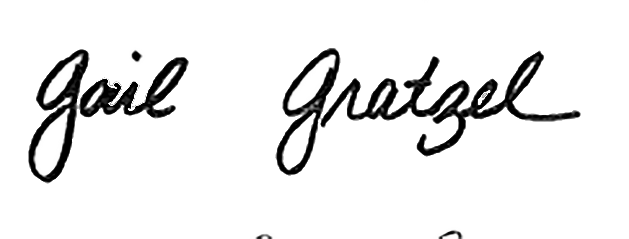 Gail Gratzel, MPHAssistant Health Officer